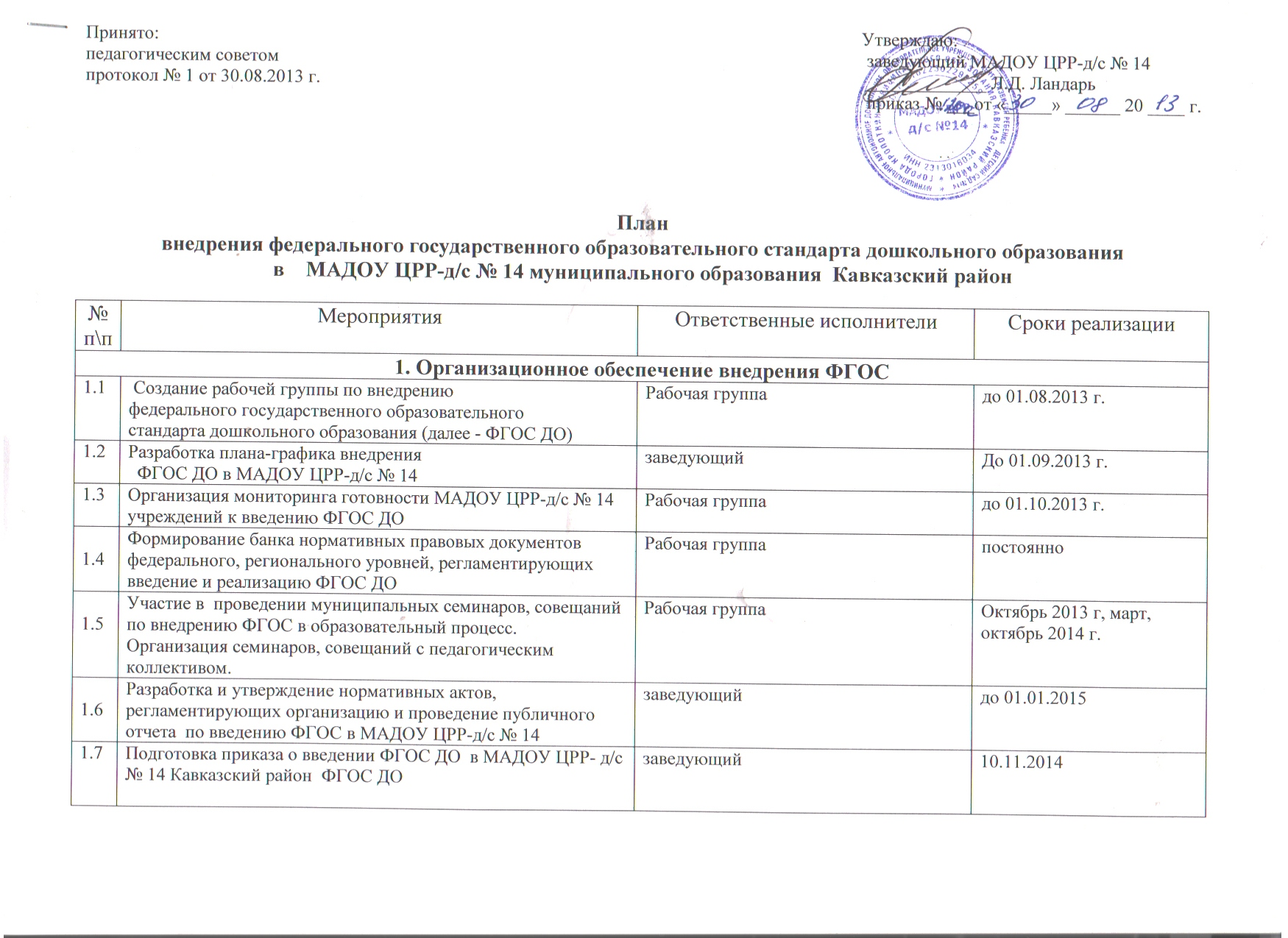 :                                                                                                                                                         2. Информационное обеспечение внедрения ФГОС ДО2. Информационное обеспечение внедрения ФГОС ДО2. Информационное обеспечение внедрения ФГОС ДО2. Информационное обеспечение внедрения ФГОС ДО2.1Информирование СМИ о целях и задачах ФГОС ДО, его актуальности для системы образования, детей и их родителей  рабочая группаежеквартально2.2Организация публичной отчетности МАДОУ ЦРР-д/с № 14  о ходе и результатах введения ФГОС  ДОзаведующий1 раз вполугодие2.3Организация изучения общественного мнения по вопросам введения новых стандартов и внесение предложений по  дополнениям в содержание основной образовательной программы дошкольного образовательного учрежденияРабочая группа1 раз вполугодие                                                            3. Кадровое обеспечение внедрения ФГОС ДО                                                            3. Кадровое обеспечение внедрения ФГОС ДО                                                            3. Кадровое обеспечение внедрения ФГОС ДО                                                            3. Кадровое обеспечение внедрения ФГОС ДО3.1Проведение мониторинга учета потребности в подготовке, повышении квалификации и переподготовки педагогических работников МАДОУ ЦРР-д/с № 14, с учетом вновь вводимых мест в ДОУзаведующийдо 01.09.2013 г.3.2Доведение до сведения педагогов ДОУ о графике подготовки, повышения квалификации и переподготовки руководящих и педагогических работников дошкольного образования в условиях введения ФГОС ДОЗаместитель заведующего по ВМРдо 01.12.2013 г.3.3Реализация графика подготовки, повышенияквалификации и переподготовки педагогическихработников дошкольного образования с учетом введения ФГОС ДО.Заместитель заведующего по ВМРпо отдельномуграфику3.4Приведение  должностных инструкций педагогических работников с требованиями ФГОС ДО.заведующий2014 г.3.5.Разработка и утверждение локальных  нормативных актов,регламентирующих деятельность МАДОУ внедрениюфедерального государственного образовательногостандарта дошкольного образования.Заведующий2014 г.4. Организация методического сопровождения внедрения ФГОС4. Организация методического сопровождения внедрения ФГОС4. Организация методического сопровождения внедрения ФГОС4. Организация методического сопровождения внедрения ФГОС4.1Участие в  семинарах и совещаниях по методическому сопровождению введения ФГОС ДО, организуемых МБУ ОМЦЗаместитель заведующего по ВМРежеквартально4.2Организация  семинаров и совещаний по методическому сопровождению введения ФГОС ДО для педагогов МАДОУ .Заместитель заведующего по ВМРежеквартально4.3Размещение на сайте МАДОУ  информации по сопровождению ФГОС ДО Заместитель заведующего по ВМРвесь период4.4Проведение мониторинга затруднений по введению ФГОС ДОРабочая группа1 раз в квартал4.5Изучение опыта   учреждений края, федерации по внедрению ФГОС ДО .Рабочая группавесь период5. Материально-техническое обеспечение внедрения ФГОС ДО5. Материально-техническое обеспечение внедрения ФГОС ДО5. Материально-техническое обеспечение внедрения ФГОС ДО5. Материально-техническое обеспечение внедрения ФГОС ДО5.1Разработка планов-графиков поэтапного укрепленияматериально-технической базы образовательныхучреждений в соответствии с требованиями к различным объектам инфраструктуры образовательного учреждения, а также требованиями к минимальной оснащенности образовательного процессазаведующийпо отдельномуграфику5.2Проведение работы по укреплению материально-технической базы образовательных учреждений всоответствии с требованиями к различным объектаминфраструктуры образовательного учреждения, а также требованиями к минимальной оснащенности учебного процесса заведующийпо отдельномуграфику